Research SummaryProject Title Here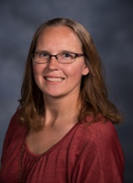 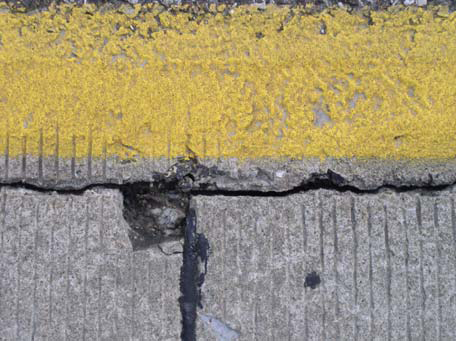 